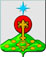 РОССИЙСКАЯ ФЕДЕРАЦИЯСвердловская областьДУМА СЕВЕРОУРАЛЬСКОГО ГОРОДСКОГО ОКРУГАРЕШЕНИЕот 12 мая 2020 года	                     № 24 Североуральск         О внесении изменений в Положение о порядке и сроках уплаты земельного налога на территории  Североуральского городского округа, утверждённое  Решением Североуральской муниципальной Думы от 18 ноября 2005 года № 103 "О введении на территории Североуральского городского округа земельного налога"В соответствии с Постановлениями Правительства Российской Федерации от 02.04.2020 года № 409 «О мерах по обеспечению устойчивого развития экономики», главой 31 Налогового кодекса Российской Федерации, в целях исполнения Распоряжения Губернатора Свердловской области от 7 апреля 2020 года N 71-РГ "Об утверждении Плана первоочередных мер поддержки субъектов малого и среднего предпринимательства в Свердловской области, оказавшихся в зоне риска в связи с угрозой распространения новой коронавирусной инфекции (2019-nCoV)", руководствуясь статьей 23 Устава Североуральского городского округа, Дума Североуральского городского округа РЕШИЛА:1. Внести в Положение о порядке и сроках уплаты земельного налога на территории  Североуральского городского округа, утверждённое  Решением Североуральской муниципальной Думы от 18 ноября 2005 года № 103 «О введении на территории Североуральского городского округа земельного налога» (в редакции Решений Думы Североуральского городского округа от 22.02.2006 № 19, от 29.11.2006 № 129, от 01.02.2007 № 2, от 22.11.2007 № 120, от 27.02.2008 № 24, от 28.04.2009 № 61, от 24.06.2009 № 96, от 26.08.2009 № 123, от 28.10.2009 № 148, от 16.12.2009 № 173, от 24.11.2010 № 128, от 28.09.2011 № 79, от 27.06.2012 № 58, от 23.10.2013 № 92, от 18.06.2014 № 63, от 15.10.2014 № 114, от 16.12.2015 № 108, от 24.02.2016 № 8, от 27.04.2016 № 31, от 17.08.2016 № 56, от 25.10.2017 № 18, от 21.02.2018 № 4, от 27.06.2018 № 40, от 10.10.2018 № 67, от 27.03.2019 № 10, от 29.05.2019 № 22, от 27.11.2019 № 59 ) изменение, дополнив статью 4 абзацем следующего содержания:«Налогоплательщики - организации, включенные по состоянию на 1 марта 2020 года в соответствии с Федеральным законом от 24 июля 2007 года № 209-ФЗ «О развитии малого и среднего предпринимательства в Российской Федерации» в единый реестр субъектов малого и среднего предпринимательства и осуществляющие виды экономической деятельности в сферах, указанных в Перечне отдельных сфер деятельности, наиболее пострадавших в условиях ухудшения ситуации в связи с распространением новой коронавирусной инфекции (2019-nCoV), для оказания первоочередной адресной поддержки, установленном в Распоряжении Губернатора Свердловской области от 07.04.2020 года № 71-РГ «Об утверждении Плана первоочередных мер поддержки субъектов малого и среднего предпринимательства в Свердловской области, оказавшихся в зоне риска в связи с угрозой распространения новой коронавирусной инфекции (2019-nCoV)», производят уплату авансовых платежей по земельному налогу за первый и второй кварталы 2020 года в сроки, установленные абзацем шестым подпункта «а» пункта 1 Постановления Правительства Российской Федерации от 02.04.2020 года № 409 «О мерах по обеспечению устойчивого развития экономики».2. Настоящее Решение вступает в силу со дня его официального опубликования.3. Настоящее Решение опубликовать в газете «Наше слово» и на официальном сайте Администрации Североуральского городского округа.4. Контроль исполнения настоящего Решения возложить на постоянную депутатскую комиссию Думы Североуральского городского округа по бюджету и налогам (Е.С. Матюшенко).Глава Североуральского городского округа ______________В.П. Матюшенко                                  Председатель ДумыСевероуральского городского округа_____________ Е.С. Балбекова